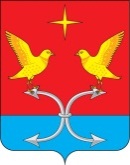 РОССИЙСКАЯ ФЕДЕРАЦИЯ
ОРЛОВСКАЯ ОБЛАСТЬ
КОРСАКОВСКИЙ РАЙОН
АДМИНИСТРАЦИЯ НЕЧАЕВСКОГО СЕЛЬСКОГО ПОСЕЛЕНИЯПОСТАНОВЛЕНИЕ18 января 2024 года                                                                                          № 11           д. НечаевоО внесении изменений в постановление администрации Нечаевского сельского поселения от 18 января 2022 года № 3  «О  Порядке учета бюджетных и денежных обязательств получателей средств бюджета Нечаевского сельского поселения Корсаковского района Орловской области»В целях поддержания нормативной правовой базы Нечаевского сельского поселения в актуальном состоянии постановляю:Внести в приложение к постановлению  администрации Нечаевского сельского поселения от 18 января 2022 года № 3  «О  Порядке учета бюджетных и денежных обязательств получателей средств бюджета Нечаевского сельского поселения Корсаковского района Орловской области» следующие изменения:1) абзац третий пункта 1 изложить в следующей редакции:«В случае если бюджетные обязательства принимаются в целях осуществления в пользу граждан социальных выплат в виде пособий, компенсаций и других социальных выплат, а также мер социальной поддержки населения, являющихся публичными нормативными обязательствами, постановка на учет бюджетных и денежных обязательств и внесение в них изменений осуществляется в соответствии с настоящим Порядком в пределах отраженных на соответствующих лицевых счетах бюджетных ассигнований»;2) в абзаце первом пункта 3 после слов «от имени получателя средств районного бюджета или» дополнить словами «в случаях, предусмотренных настоящим Порядком,»;3) пункт 5 дополнить абзацем следующего содержания:«Сведения о бюджетном обязательстве и Сведения о денежном обязательстве формируются с использованием информационной системы, за исключением случая формирования Сведений о бюджетном обязательстве и Сведений о денежном обязательстве с использованием единой информационной системы в сфере закупок (далее - единая информационная система) на основании документов-оснований, документов, подтверждающих возникновение денежного обязательства, предусмотренных пунктами 1 - 2 Перечня, подлежащих размещению в единой информационной системе, а также пунктом 3 Перечня, сведения о которых подлежат включению в определенный законодательством Российской Федерации о контрактной системе в сфере закупок товаров, работ, услуг для обеспечения государственных                           и муниципальных нужд реестр контрактов, заключенных заказчиками                         в соответствии с порядком, предусмотренным частью 6 статьи 103 Федерального закона от 5 апреля 2013 года № 44-ФЗ «О контрактной системе в сфере закупок товаров, работ, услуг для обеспечения государственных и муниципальных нужд (далее соответственно - реестр контрактов, Федеральный закон) в соответствии с Правилами ведения реестра контрактов, заключенных заказчиками, утвержденных постановлением Правительства Российской Федерации от 27 января 2022 года № 60 (далее - Правила ведения реестра контрактов).»;4) в пункте 6 слова «в УФК» заменить словами «в Уполномоченный орган»;5) пункт 8 изложить в следующей редакции:«8. Сведения о бюджетных обязательствах, возникших на основании документов-оснований, предусмотренных пунктами 1 - 2 графы 2 Перечня (далее - принимаемые бюджетные обязательства), а также документов-оснований, предусмотренных пунктами 3 -13 графы 2 Перечня (далее - принятые бюджетные обязательства), формируются в соответствии                             с настоящим Порядком:а) Уполномоченным органом:в части принятых бюджетных обязательств, возникших на основании документов-оснований, предусмотренных:пунктом 13 графы 2 Перечня, - одновременно с формированием Сведений о денежном обязательстве по данному бюджетному обязательству                 в полном объеме в сроки, установленные абзацем первым пункта 22 настоящего Порядка.Формирование Сведений о бюджетных обязательствах, возникших на основании документов-оснований, предусмотренных пунктом 13 графы 2 Перечня, осуществляется Уполномоченным органом после проверки наличия                в распоряжении о совершении казначейских платежей (далее также - распоряжение), представленном получателем средств районного бюджета                   в соответствии с порядком казначейского обслуживания, установленным Федеральным казначейством, типа бюджетного обязательства;б) получателем средств бюджета поселения:в части принимаемых бюджетных обязательств, возникших на основании документов-оснований, предусмотренных:пунктами 1 и 2 графы 2 Перечня, подлежащих размещению в единой информационной системе, - в течение двух рабочих дней до дня направления на размещение в единой информационной системе извещения об осуществлении закупки в форме электронного документа или приглашения принять участие в определении поставщика (подрядчика, исполнителя) в форме электронного документа;пунктом 2 графы 2 Перечня, не подлежащих размещению в единой информационной системе - одновременно с направлением в Уполномоченный орган выписки из приглашения принять участие в определении поставщика (подрядчика, исполнителя) в соответствии с подпунктом «а» пункта 26 Правил осуществления контроля, предусмотренного частями 5 и 5.1 статьи 99 Федерального закона «О контрактной системе в сфере закупок товаров, работ, услуг для обеспечения государственных и муниципальных нужд», утвержденных постановлением Правительства Российской Федерации от 6 августа 2020 года № 1193 (далее - Правила контроля № 1193);в части принятых бюджетных обязательств, возникших на основании документов-оснований, предусмотренных:пунктом 3 графы 2 Перечня, сведения о котором подлежат включению в реестр контрактов, - одновременно с направлением в Федеральное казначейство сведений о заключенном муниципальном контракте, подлежащих включению              в реестр контрактов в соответствии с Правилами ведения реестра контрактов, заключенных заказчиками, утвержденными постановлением Правительства Российской Федерации от 27 января 2022 года № 60 (далее - Правила ведения реестра контрактов);пунктом 3 графы 2 Перечня, не содержащих сведения, составляющие государственную тайну, информация о которых подлежит включению в реестр контрактов, содержащий государственную тайну, а также предусмотренных пунктом 4 графы 2 Перечня - не позднее трех рабочих дней, следующих за днем заключения муниципального контракта, договора, указанных в названных в настоящем абзаце пунктах графы 2 Перечня;пунктами 3 - 9 графы 2 Перечня, содержащих сведения, составляющие государственную тайну, - не позднее шести рабочих дней со дня их заключения;пунктами 11, 12 графы 2 Перечня в срок, установленный бюджетным законодательством Российской Федерации для представления в установленном порядке получателем средств бюджета поселения - должником информации об источнике образования задолженности и кодах бюджетной классификации Российской Федерации, по которым должны быть произведены расходы бюджета поселения по исполнению исполнительного документа, решения о взыскании задолженности за счет денежных средств, отраженных на лицевых счетах налогоплательщика (далее также - решение налогового органа);пунктом 13 графы 2 Перечня, исполнение денежных обязательств по которым осуществляется в случаях, установленных абзацами третьим - седьмым пункта 22 настоящего Порядка, не позднее трех рабочих дней со дня поступления документа-основания получателю средств бюджета поселения для оплаты.При направлении в Уполномоченный орган Сведений о бюджетном обязательстве, возникшем на основании документа-основания, предусмотренного пунктами 6, 9, 10 графы 2 Перечня, копия указанного документа-основания в Уполномоченный орган не представляется.»;6) в пункте 9:а) после слов «поставленное на учет бюджетное обязательство» дополнить словами «(аннулирования неисполненной части бюджетного обязательства)»;б) дополнить абзацами следующего содержания:«В случае внесения изменений в поставленное на учет бюджетное обязательство без внесения изменений в документ-основание, предусмотренный пунктами 3 и 4 графы 2 Перечня, получатель средств районного бюджета формирует Сведения о бюджетном обязательстве не позднее трех рабочих дней, следующих за днем возникновения обстоятельств, требующих внесения изменений в бюджетное обязательство.»;7) в пункте 11:а) в абзаце первом слова «в течение двух рабочих дней со дня, следующего за днем поступления Сведений о бюджетном обязательстве,» исключить;б) дополнить абзацами следующего содержания:«При постановке на учет бюджетных обязательств, возникающих на основании документа-основания, предусмотренного пунктом 3 графы 2 Перечня, сведения о котором подлежат включению в реестр контрактов, Уполномоченный орган при проведении проверки, предусмотренной абзацем вторым настоящего пункта, осуществляет проверку соответствия информации, включаемой в Сведения о бюджетном обязательстве, аналогичной информации, подлежащей включению в реестр контрактов, и условиям документа-основания.При постановке на учет бюджетных обязательств, возникающих, на основании документов - оснований, предусмотренных пунктами 1, 2 графы 2 Перечня, подлежащих размещению в единой информационной системе в сфере закупок, при проведении проверки, предусмотренной абзацем шестым настоящего пункта, Уполномоченный орган осуществляет проверку соответствия информации, включаемой в Сведения о бюджетном обязательстве, аналогичной информации, подлежащей проверке в соответствии с Правилами контроля № 1193.В случае внесения изменений в поставленное на учет бюджетное обязательство, предусматривающих уменьшение суммы принятого бюджетного обязательства, Уполномоченный орган осуществляет проверку не  превышения суммы исполнения бюджетного обязательства над изменяемой суммой бюджетного обязательства.В случае аннулирования принимаемого бюджетного обязательства проверка, предусмотренная абзацами вторым, четвертым - шестым настоящего пункта, не осуществляется.»;8) пункт 12 дополнить словами «по каждому уникальному коду объекта капитального строительства или объекта недвижимого имущества (при наличии), отраженному на соответствующем лицевом счете получателя средств бюджета поселения»;9) абзац первый пункта 13 изложить в следующей редакции:«13. При постановке на учет принимаемого бюджетного обязательства, возникающего на основании документа-основания, предусмотренного пунктами 1 - 2 графы 2 Перечня, заключаемого в целях осуществления капитальных вложений в объекты капитального строительства, в дополнение              к проверке, предусмотренной пунктом 11 настоящего Порядка, Уполномоченный орган осуществляет проверку наличия в составе документа-основания утвержденной проектной документации на объекты капитального строительства.»;10) дополнить пунктами 13.1 и 13.2 следующего содержания:«13.1. При постановке на учет бюджетного обязательства (внесении в него изменений), Уполномоченный орган осуществляет проверку Сведений                  о бюджетном обязательстве, сформированном на основании документа-основания, предусмотренного пунктом:1, 2 графы 2 Перечня, сформированного с использованием единой информационной системы, - в течение одного рабочего дня, следующего за днем поступления в Уполномоченный орган  Сведений о бюджетном обязательстве или документа-основания в соответствии с пунктами 24 и 28 Правил контроля № 1193;3 графы 2 Перечня, сформированного с использованием единой информационной системы, - в течение трех рабочих дней, следующих за днем поступления в Уполномоченный орган Сведений о бюджетном обязательстве или документа-основания в соответствии с пунктом 15 Правил ведения реестра контрактов;3 графы 2 Перечня, сформированного без использования единой информационной системы, - в течение пяти рабочих дней, следующих за днем поступления в Уполномоченный орган Сведений о бюджетном обязательстве;2, 4 - 13 графы 2 Перечня, сформированного без использования единой информационной системы, - в течение двух рабочих дней, следующих за днем поступления в Уполномоченный орган Сведений о бюджетном обязательстве.13.2. При формировании Сведений о бюджетном обязательстве с использованием единой информационной системы проверка, предусмотренная:абзацами вторым, третьим, шестым пункта 11, пунктами 12, 13 настоящего Порядка, осуществляется в единой информационной системе, в том числе автоматически;абзацами четвертым, пятым пункта 11 настоящего Порядка, осуществляется в информационной системе.В случае положительного результата проверки, указанной в абзаце втором настоящего пункта, Сведения о бюджетных обязательствах                              и информация о положительном результате проверок направляются                           в информационную систему для осуществления проверки, указанной в абзаце третьем настоящего пункта.»;11) в абзаце первом пункта 14:а) слова «в течение срока, указанного в абзаце первом пункта 11» заменить словами «в течение сроков, указанных в абзацах втором - пятом пункта 13.1»;б) слова «не позднее рабочего дня, следующего за днем постановки на учет бюджетного обязательства (внесения изменений в бюджетное обязательство),» заменить словами «в день постановки на учет бюджетного обязательства (внесения изменений в бюджетное обязательство)»;12) в абзаце первом пункта 16 слова «предусмотренным абзацами вторым, третьим и шестым пункта 11, пунктами 12 и 13 настоящего Порядка, Уполномоченный орган в срок, установленный абзацем первым пункта 11 настоящего Порядка» заменить словами «предусмотренным абзацами вторым, третьим, шестым и десятым пункта 11, пунктами 12 и 13 настоящего Порядка, Уполномоченный орган в сроки, установленные абзацами вторым - пятым пункта 13.1 настоящего Порядка»;13) в пункте 17:а) в абзаце первом слове «в срок, установленный абзацем первым пункта 11» заменить словами «в сроки, установленные абзацами вторым - пятым пункта 13.1»;б) абзац пятый изложить в следующей редакции:«в отношении Сведений о бюджетных обязательствах, возникших на основании документов-оснований, предусмотренных пунктами 3 - 12 графы 2 Перечня (документов-оснований, предусмотренных пунктами 1 - 13 графы 2 Перечня, источником финансового обеспечения которых являются лимиты бюджетных обязательств по дополнительному бюджетному финансированию, а также документов-оснований, предусмотренных пунктом 13 графы 2 Перечня, связанных с перечислением сумм возврата дебиторской задолженности прошлых лет в доход областного бюджета), - присваивает учетный номер бюджетному обязательству (вносит в него изменения) и не позднее рабочего дня, следующего за днем постановки на учет бюджетного обязательства (внесения в него изменений), направляет:»;14) в пункте 18:а) в абзаце втором слова «предусмотренных пунктами 1 - 4, 8, 9, 11 и 12 графы 2 Перечня,» заменить словами «предусмотренных пунктами 1 - 4, 11, 12 графы 2 Перечня,»;б) в абзаце третьем слова «предусмотренных пунктами 5 - 7 графы 2 Перечня,» заменить словами «предусмотренных пунктами 5, 6, 8, 9 графы 2 Перечня,»;в) абзац пятый изложить в следующей редакции:«Внесение в бюджетные обязательства изменений, предусмотренных абзацем четвертым настоящего пункта, в части кодов бюджетной классификации Российской Федерации по документам-основаниям, предусмотренным пунктом 3 графы 2 Перечня, осуществляется получателем средств районного бюджета не позднее первого февраля текущего финансового года.»;г) в абзаце шестом слова «положениям абзацев третьего и четвертого пункта 11 настоящего Порядка» заменить словами «положениям абзацев четвертого и пятого пункта 11 настоящего Порядка»;д) дополнить абзацем следующего содержания:«В случае если по состоянию на первый рабочий день апреля текущего финансового года бюджетное обязательство, указанное в абзаце первом настоящего пункта, превышает неиспользованные лимиты бюджетных обязательств, отраженные на лицевом счете, открытом получателю бюджетных средств,  Уполномоченный орган направляет главному распорядителю (распорядителю) средств районного бюджета и получателю средств областного бюджета Уведомление о превышении в течение первого рабочего дня апреля текущего финансового года.»;15) пункт 22 изложить в следующей редакции:«22. Сведения о денежных обязательствах по принятым бюджетным обязательствам не содержащие сведения, составляющие государственную тайну, формируются  Уполномоченным органом в срок, установленный для оплаты денежного обязательства в соответствии с порядком санкционирования, оплаты денежных обязательств получателей средств бюджета поселения, установленном финансовым отделом администрации Корсаковского района (далее - Порядок санкционирования), за исключением случаев, указанных в абзацах третьем - седьмом настоящего пункта.Сведения о денежных обязательствах по принятым бюджетным обязательствам, не содержащие сведения, составляющие государственную тайну, формируются получателем средств районного бюджета не позднее рабочего дня, следующего за днем возникновения денежного обязательства,               в случае:исполнения денежного обязательства неоднократно (в том числе с учетом ранее произведенных платежей, требующих подтверждения), за исключением случаев возникновения денежного обязательства на основании казначейского обеспечения обязательств;подтверждения поставки товаров, выполнения работ, оказания услуг по ранее произведенным платежам, требующим подтверждения, в том числе по платежам, требующим подтверждения, произведенным в размере 100 процентов от суммы бюджетного обязательства;исполнения денежного обязательства, возникшего на основании документа о приемке поставленного товара, выполненной работы (ее результатов, в том числе этапа), оказанной услуги (далее - документ о приемке) из единой информационной системы, одним распоряжением, сумма которого равна сумме денежного обязательства, подлежащего постановке на учет (за исключением случая возникновения денежного обязательства на основании документа о приемке по соответствующему муниципальному контракту, сформированного и подписанного без использования единой информационной системы, формирование Сведений о денежном обязательстве по которому осуществляется не позднее рабочего дня, следующего за днем проведения проверки на соответствие информации, включаемой в Сведения о денежном обязательстве, аналогичной информации в реестре контрактов);исполнения денежного обязательства в период, превышающий срок, установленный для оплаты денежного обязательства в соответствии                            с требованиями Порядка санкционирования;исполнения денежного обязательства, возникшего на основании акта сверки взаимных расчетов, решения суда о расторжении муниципального контракта (договора), уведомления об одностороннем отказе от исполнения муниципального контракта по истечении 30 дней со дня его размещения государственным заказчиком в реестре контрактов или реестре контрактов, содержащих государственную тайну, в рамках полностью оплаченного                        в отчетном финансовом году бюджетного обязательства, возникшего                           в соответствии с пунктами 3 и 4 графы 2 Перечня.Сведения о денежных обязательствах, подлежащих оплате в иностранной валюте, формируются и учитываются Уполномоченным органом в сумме рублевого эквивалента денежного обязательства по курсу Центрального банка Российской Федерации на дату принятия Уполномоченным органом документа по платежам, осуществляемым в иностранной валюте.Сведения о денежных обязательствах по принятым бюджетным обязательствам, содержащие сведения, составляющие государственную тайну, формируются получателем средств районного бюджета не позднее шести рабочих дней, следующих за днем возникновения денежного обязательства.»;16) пункт 23 изложить в следующей редакции:«23. В случае если в рамках принятых бюджетных обязательств ранее поставлены на учет денежные обязательства по платежам, требующим подтверждения (с признаком платежа, требующего подтверждения – «Да»), поставка товаров, выполнение работ, оказание услуг по которым не подтверждена, постановка на учет денежных обязательств на перечисление последующих платежей по таким бюджетным обязательствам не осуществляется, если иной порядок расчетов по такому денежному обязательству не предусмотрен законодательством Российской Федерации.»;17)  пункт 24 дополнить абзацами следующего содержания:«В случае исполнения бюджетного обязательства, содержащего более одного кода классификации расходов районного бюджета, Уполномоченный орган проводит проверку соответствия предмета документа, подтверждающего возникновение денежного обязательства, указанного в Сведениях о денежном обязательстве, и документе, подтверждающем возникновение денежного обязательства, коду вида (кодам видов) расходов классификации расходов бюджета поселения.При формировании Сведений о денежном обязательстве на основании документа, подтверждающего возникновение денежного обязательства, предусмотренного пунктом 4 графы 2 Перечня, сформированного                                и подписанного без использования единой информационной системы, проверка, предусмотренная абзацем четвертым настоящего пункта, осуществляется одновременно с проверкой соответствия информации, включаемой в Сведения о денежном обязательстве, аналогичной информации                в   реестре контрактов.При формировании Сведений о денежном обязательстве с использованием единой информационной системы проверка, предусмотренная настоящим пунктом, осуществляется в единой информационной системе, в том числе автоматически.В случае положительного результата проверки, предусмотренной настоящим пунктом, осуществляемой с использованием единой информационной системы, Сведения о денежных обязательствах и информация о положительном результате проверки в день осуществления указанной проверки направляются в информационной системе для автоматической постановки на учет денежного обязательства (внесения в него изменений).».18) приложение 3 Порядку учета бюджетных и денежных обязательств получателей средств бюджета поселения изложить в новой редакции согласно приложению.Настоящий приказ вступает в силу со дня его подписания                                    и распространяет свое действие на правоотношения, возникшие с 1 января 2024 года.Контроль за выполнением настоящего оставляю за собой.Приложение 3к постановлению администрацииКорсаковского сельского поселенияот «18» января 2024 года № 11к Порядку учета бюджетных и денежных обязательств получателей средств бюджета Нечаевского сельскогопоселения Корсаковского района Орловской области»Переченьдокументов, на основании которых возникают бюджетные обязательства получателей средств  бюджета сельского поселения и документов, подтверждающих возникновение денежных обязательств получателей средств бюджета поселения   И.о.главы администрации                                                                 М.Ю.Корнеско№ п/пДокумент, на основании которого возникает бюджетное обязательство получателя средств бюджета поселенияДокумент, подтверждающий возникновение денежного обязательства получателя средств  бюджета поселения1231.Извещение об осуществлении закупкиФормирование денежного обязательства не предусматривается2.Приглашение принять участие в определении поставщика (подрядчика, исполнителя)Формирование денежного обязательства не предусматривается3.Муниципальный контракт (договор) на поставку товаров, выполнение работ, оказание услуг для обеспечения муниципальных нужд, сведения о котором подлежат включению в реестр контрактов, за исключением муниципальных контрактов, указанных в  пункте 13 настоящего перечняАкт выполненных работ3.Муниципальный контракт (договор) на поставку товаров, выполнение работ, оказание услуг для обеспечения муниципальных нужд, сведения о котором подлежат включению в реестр контрактов, за исключением муниципальных контрактов, указанных в  пункте 13 настоящего перечняАкт об оказании услуг3.Муниципальный контракт (договор) на поставку товаров, выполнение работ, оказание услуг для обеспечения муниципальных нужд, сведения о котором подлежат включению в реестр контрактов, за исключением муниципальных контрактов, указанных в  пункте 13 настоящего перечняАкт приема-передачи3.Муниципальный контракт (договор) на поставку товаров, выполнение работ, оказание услуг для обеспечения муниципальных нужд, сведения о котором подлежат включению в реестр контрактов, за исключением муниципальных контрактов, указанных в  пункте 13 настоящего перечняМуниципальный контракт (в случае осуществления авансовых платежей в соответствии с условиями муниципального контракта, внесение арендной платы по муниципальному контракту, если условиями такого муниципального контракта (договора) не предусмотрено предоставление документов для оплаты денежных обязательств при осуществлении авансовых платежей (внесении арендной платы)3.Муниципальный контракт (договор) на поставку товаров, выполнение работ, оказание услуг для обеспечения муниципальных нужд, сведения о котором подлежат включению в реестр контрактов, за исключением муниципальных контрактов, указанных в  пункте 13 настоящего перечняДокумент о приемке поставленных товаров, выполненных работ (их результатов, в том числе этапов), оказанных услуг, в том числе в электронной форме3.Муниципальный контракт (договор) на поставку товаров, выполнение работ, оказание услуг для обеспечения муниципальных нужд, сведения о котором подлежат включению в реестр контрактов, за исключением муниципальных контрактов, указанных в  пункте 13 настоящего перечняСправка-расчет или иной документ, являющийся основанием для оплаты неустойки3.Муниципальный контракт (договор) на поставку товаров, выполнение работ, оказание услуг для обеспечения муниципальных нужд, сведения о котором подлежат включению в реестр контрактов, за исключением муниципальных контрактов, указанных в  пункте 13 настоящего перечняСчет3.Муниципальный контракт (договор) на поставку товаров, выполнение работ, оказание услуг для обеспечения муниципальных нужд, сведения о котором подлежат включению в реестр контрактов, за исключением муниципальных контрактов, указанных в  пункте 13 настоящего перечняСчет-фактура3.Муниципальный контракт (договор) на поставку товаров, выполнение работ, оказание услуг для обеспечения муниципальных нужд, сведения о котором подлежат включению в реестр контрактов, за исключением муниципальных контрактов, указанных в  пункте 13 настоящего перечняТоварная накладная (унифицированная форма N ТОРГ-12) (ф. 0330212)3.Муниципальный контракт (договор) на поставку товаров, выполнение работ, оказание услуг для обеспечения муниципальных нужд, сведения о котором подлежат включению в реестр контрактов, за исключением муниципальных контрактов, указанных в  пункте 13 настоящего перечняУниверсальный передаточный документ3.Муниципальный контракт (договор) на поставку товаров, выполнение работ, оказание услуг для обеспечения муниципальных нужд, сведения о котором подлежат включению в реестр контрактов, за исключением муниципальных контрактов, указанных в  пункте 13 настоящего перечняЧек3.Муниципальный контракт (договор) на поставку товаров, выполнение работ, оказание услуг для обеспечения муниципальных нужд, сведения о котором подлежат включению в реестр контрактов, за исключением муниципальных контрактов, указанных в  пункте 13 настоящего перечняИной документ, подтверждающий возникновение денежного обязательства получателя средств районного бюджета (далее – иной документ, подтверждающий возникновение денежного обязательства) по бюджетному обязательству получателя средств районного бюджета, возникшему на основании муниципального контракта4.Муниципальный контракт (договор) на поставку товаров, выполнение работ, оказание услуг, сведения о котором не подлежат включению в реестры контрактов в соответствии с законодательством Российской Федерации о контрактной системе в сфере закупок товаров, работ, услуг для обеспечения муниципальных нужд, за исключением договоров, указанных в  пункте 13 настоящего перечняАкт выполненных работ4.Муниципальный контракт (договор) на поставку товаров, выполнение работ, оказание услуг, сведения о котором не подлежат включению в реестры контрактов в соответствии с законодательством Российской Федерации о контрактной системе в сфере закупок товаров, работ, услуг для обеспечения муниципальных нужд, за исключением договоров, указанных в  пункте 13 настоящего перечняАкт об оказании услуг4.Муниципальный контракт (договор) на поставку товаров, выполнение работ, оказание услуг, сведения о котором не подлежат включению в реестры контрактов в соответствии с законодательством Российской Федерации о контрактной системе в сфере закупок товаров, работ, услуг для обеспечения муниципальных нужд, за исключением договоров, указанных в  пункте 13 настоящего перечняАкт приема-передачи4.Муниципальный контракт (договор) на поставку товаров, выполнение работ, оказание услуг, сведения о котором не подлежат включению в реестры контрактов в соответствии с законодательством Российской Федерации о контрактной системе в сфере закупок товаров, работ, услуг для обеспечения муниципальных нужд, за исключением договоров, указанных в  пункте 13 настоящего перечняДоговор (в случае осуществления авансовых платежей в соответствии с условиями договора, внесения арендной платы по договору)4.Муниципальный контракт (договор) на поставку товаров, выполнение работ, оказание услуг, сведения о котором не подлежат включению в реестры контрактов в соответствии с законодательством Российской Федерации о контрактной системе в сфере закупок товаров, работ, услуг для обеспечения муниципальных нужд, за исключением договоров, указанных в  пункте 13 настоящего перечняСправка-расчет или иной документ, являющийся основанием для оплаты неустойки4.Муниципальный контракт (договор) на поставку товаров, выполнение работ, оказание услуг, сведения о котором не подлежат включению в реестры контрактов в соответствии с законодательством Российской Федерации о контрактной системе в сфере закупок товаров, работ, услуг для обеспечения муниципальных нужд, за исключением договоров, указанных в  пункте 13 настоящего перечняСчет4.Муниципальный контракт (договор) на поставку товаров, выполнение работ, оказание услуг, сведения о котором не подлежат включению в реестры контрактов в соответствии с законодательством Российской Федерации о контрактной системе в сфере закупок товаров, работ, услуг для обеспечения муниципальных нужд, за исключением договоров, указанных в  пункте 13 настоящего перечняСчет-фактура4.Муниципальный контракт (договор) на поставку товаров, выполнение работ, оказание услуг, сведения о котором не подлежат включению в реестры контрактов в соответствии с законодательством Российской Федерации о контрактной системе в сфере закупок товаров, работ, услуг для обеспечения муниципальных нужд, за исключением договоров, указанных в  пункте 13 настоящего перечняТоварная накладная (унифицированная форма N ТОРГ-12) (ф. 0330212)4.Муниципальный контракт (договор) на поставку товаров, выполнение работ, оказание услуг, сведения о котором не подлежат включению в реестры контрактов в соответствии с законодательством Российской Федерации о контрактной системе в сфере закупок товаров, работ, услуг для обеспечения муниципальных нужд, за исключением договоров, указанных в  пункте 13 настоящего перечняУниверсальный передаточный документ4.Муниципальный контракт (договор) на поставку товаров, выполнение работ, оказание услуг, сведения о котором не подлежат включению в реестры контрактов в соответствии с законодательством Российской Федерации о контрактной системе в сфере закупок товаров, работ, услуг для обеспечения муниципальных нужд, за исключением договоров, указанных в  пункте 13 настоящего перечняЧек4.Муниципальный контракт (договор) на поставку товаров, выполнение работ, оказание услуг, сведения о котором не подлежат включению в реестры контрактов в соответствии с законодательством Российской Федерации о контрактной системе в сфере закупок товаров, работ, услуг для обеспечения муниципальных нужд, за исключением договоров, указанных в  пункте 13 настоящего перечняИной документ, подтверждающий возникновение денежного обязательства по бюджетному обязательству получателя средств районного бюджета, возникшему на основании договора5.Соглашение о предоставлении из районного бюджета местным бюджетам межбюджетного трансферта в форме субсидии, субвенции, иного межбюджетного трансферта (далее - соглашение о предоставлении межбюджетного трансферта) График перечисления межбюджетного трансферта, предусмотренный соглашением о предоставлении межбюджетного трансферта5.Соглашение о предоставлении из районного бюджета местным бюджетам межбюджетного трансферта в форме субсидии, субвенции, иного межбюджетного трансферта (далее - соглашение о предоставлении межбюджетного трансферта) Распоряжение о совершении казначейских платежей (далее - распоряжение), необходимое для оплаты денежных обязательств, и документ, подтверждающий возникновение денежных обязательств получателя средств районного бюджета, источником финансового обеспечения которых являются межбюджетные трансферты5.Соглашение о предоставлении из районного бюджета местным бюджетам межбюджетного трансферта в форме субсидии, субвенции, иного межбюджетного трансферта (далее - соглашение о предоставлении межбюджетного трансферта) Иной документ, подтверждающий возникновение денежного обязательства по бюджетному обязательству получателя средств районного бюджета, возникшему на основании соглашения о предоставлении межбюджетного трансферта5.Соглашение о предоставлении из районного бюджета местным бюджетам межбюджетного трансферта в форме субсидии, субвенции, иного межбюджетного трансферта (далее - соглашение о предоставлении межбюджетного трансферта) Казначейское обеспечение обязательств (код формы по ОКУД 0506110)5.Соглашение о предоставлении из районного бюджета местным бюджетам межбюджетного трансферта в форме субсидии, субвенции, иного межбюджетного трансферта (далее - соглашение о предоставлении межбюджетного трансферта) Платежные документы, подтверждающие осуществление расходов местного бюджета по исполнению расходных обязательств местного бюджета, в целях возмещения которых из районного бюджета предоставляются межбюджетные трансферты (далее - целевые расходы), иные документы, подтверждающие размер и факт поставки товаров, выполнения работ, оказания услуг на сумму целевых расходов6.Приказ об утверждении Штатного расписания с расчетом годового фонда оплаты труда Записка-расчет об исчислении среднего заработка при предоставлении отпуска, увольнении и других случаях (ф. 0504425)6.Приказ об утверждении Штатного расписания с расчетом годового фонда оплаты труда Расчетно-платежная ведомость (ф. 0504401)6.Приказ об утверждении Штатного расписания с расчетом годового фонда оплаты труда Расчетная ведомость (ф. 0504402)6.Приказ об утверждении Штатного расписания с расчетом годового фонда оплаты труда Иной документ, подтверждающий возникновение денежного обязательства по бюджетному обязательству получателя средств районного бюджета, возникшему по реализации трудовых функций работника в соответствии с трудовым законодательством Российской Федерации, законодательством о муниципальной службе Российской Федерации7.Исполнительный документ (исполнительный лист, судебный приказ) (далее - исполнительный документ)Бухгалтерская справка (ф. 0504833)7.Исполнительный документ (исполнительный лист, судебный приказ) (далее - исполнительный документ)График выплат по исполнительному документу, предусматривающему выплаты периодического характера7.Исполнительный документ (исполнительный лист, судебный приказ) (далее - исполнительный документ)Исполнительный документ7.Исполнительный документ (исполнительный лист, судебный приказ) (далее - исполнительный документ)Справка-расчет7.Исполнительный документ (исполнительный лист, судебный приказ) (далее - исполнительный документ)Иной документ, подтверждающий возникновение денежного обязательства по бюджетному обязательству получателя средств районного бюджета, возникшему на основании исполнительного документа8.Решение налогового органа о взыскании налога, сбора, пеней и штрафов (далее - решение налогового органа)Бухгалтерская справка (ф. 0504833)8.Решение налогового органа о взыскании налога, сбора, пеней и штрафов (далее - решение налогового органа)Решение налогового органа8.Решение налогового органа о взыскании налога, сбора, пеней и штрафов (далее - решение налогового органа)Справка-расчет8.Решение налогового органа о взыскании налога, сбора, пеней и штрафов (далее - решение налогового органа)Иной документ, подтверждающий возникновение денежного обязательства по бюджетному обязательству получателя средств районного бюджета, возникшему на основании решения налогового органа9.Документ, не определенный пунктами 3 - 12 настоящего перечня, в соответствии с которым возникает бюджетное обязательство получателя средств бюджета поселения:- закон, иной нормативный правовой акт, в соответствии с которыми возникают публичные нормативные обязательства (публичные обязательства), обязательства перед иностранными государствами, международными организациями, обязательства по уплате взносов, безвозмездных перечислений субъектам международного права, обязательства, принятые в иностранной валюте и подлежащие оплате в иностранной валюте, а также обязательства по уплате платежей в бюджет (не требующие заключения договора);- договор, расчет по которому в соответствии с законодательством Российской Федерации осуществляется наличными деньгами, если получателем средств бюджета поселения в Федеральное казначейство не направлены информация и документы по указанному договору для их включения в реестр контрактов;- Генеральные условия (условия), эмиссия и обращения государственных ценных бумаг Орловской области;- договор на оказание услуг, выполнение работ, заключенный получателем средств бюджета поселения с физическим лицом, не являющимся индивидуальным предпринимателем;- акт сверки взаимных расчетов;- решение суда о расторжении государственного контракта (договора);- уведомление об одностороннем отказе от исполнения государственного контракта по истечении 30 дней со дня его размещения государственным заказчиком в реестре контрактов; - соглашение об оказании бесплатной юридической помощи адвокатами, являющимися участниками государственной системы бесплатной юридической помощи;- государственный контракт на оказание финансовых услуг по предоставлению кредитных ресурсов Правительству Орловской области на  финансирование дефицита бюджета поселения и погашение долговых обязательств Орловской области.Иной документ, в соответствии с которым возникает бюджетное обязательство получателя средств бюджета поселения, в том числе представляемый для оплаты в иностранной валютеАвансовый отчет (ф. 0504505)9.Документ, не определенный пунктами 3 - 12 настоящего перечня, в соответствии с которым возникает бюджетное обязательство получателя средств бюджета поселения:- закон, иной нормативный правовой акт, в соответствии с которыми возникают публичные нормативные обязательства (публичные обязательства), обязательства перед иностранными государствами, международными организациями, обязательства по уплате взносов, безвозмездных перечислений субъектам международного права, обязательства, принятые в иностранной валюте и подлежащие оплате в иностранной валюте, а также обязательства по уплате платежей в бюджет (не требующие заключения договора);- договор, расчет по которому в соответствии с законодательством Российской Федерации осуществляется наличными деньгами, если получателем средств бюджета поселения в Федеральное казначейство не направлены информация и документы по указанному договору для их включения в реестр контрактов;- Генеральные условия (условия), эмиссия и обращения государственных ценных бумаг Орловской области;- договор на оказание услуг, выполнение работ, заключенный получателем средств бюджета поселения с физическим лицом, не являющимся индивидуальным предпринимателем;- акт сверки взаимных расчетов;- решение суда о расторжении государственного контракта (договора);- уведомление об одностороннем отказе от исполнения государственного контракта по истечении 30 дней со дня его размещения государственным заказчиком в реестре контрактов; - соглашение об оказании бесплатной юридической помощи адвокатами, являющимися участниками государственной системы бесплатной юридической помощи;- государственный контракт на оказание финансовых услуг по предоставлению кредитных ресурсов Правительству Орловской области на  финансирование дефицита бюджета поселения и погашение долговых обязательств Орловской области.Иной документ, в соответствии с которым возникает бюджетное обязательство получателя средств бюджета поселения, в том числе представляемый для оплаты в иностранной валютеАкт выполненных работ9.Документ, не определенный пунктами 3 - 12 настоящего перечня, в соответствии с которым возникает бюджетное обязательство получателя средств бюджета поселения:- закон, иной нормативный правовой акт, в соответствии с которыми возникают публичные нормативные обязательства (публичные обязательства), обязательства перед иностранными государствами, международными организациями, обязательства по уплате взносов, безвозмездных перечислений субъектам международного права, обязательства, принятые в иностранной валюте и подлежащие оплате в иностранной валюте, а также обязательства по уплате платежей в бюджет (не требующие заключения договора);- договор, расчет по которому в соответствии с законодательством Российской Федерации осуществляется наличными деньгами, если получателем средств бюджета поселения в Федеральное казначейство не направлены информация и документы по указанному договору для их включения в реестр контрактов;- Генеральные условия (условия), эмиссия и обращения государственных ценных бумаг Орловской области;- договор на оказание услуг, выполнение работ, заключенный получателем средств бюджета поселения с физическим лицом, не являющимся индивидуальным предпринимателем;- акт сверки взаимных расчетов;- решение суда о расторжении государственного контракта (договора);- уведомление об одностороннем отказе от исполнения государственного контракта по истечении 30 дней со дня его размещения государственным заказчиком в реестре контрактов; - соглашение об оказании бесплатной юридической помощи адвокатами, являющимися участниками государственной системы бесплатной юридической помощи;- государственный контракт на оказание финансовых услуг по предоставлению кредитных ресурсов Правительству Орловской области на  финансирование дефицита бюджета поселения и погашение долговых обязательств Орловской области.Иной документ, в соответствии с которым возникает бюджетное обязательство получателя средств бюджета поселения, в том числе представляемый для оплаты в иностранной валютеАкт приема-передачи9.Документ, не определенный пунктами 3 - 12 настоящего перечня, в соответствии с которым возникает бюджетное обязательство получателя средств бюджета поселения:- закон, иной нормативный правовой акт, в соответствии с которыми возникают публичные нормативные обязательства (публичные обязательства), обязательства перед иностранными государствами, международными организациями, обязательства по уплате взносов, безвозмездных перечислений субъектам международного права, обязательства, принятые в иностранной валюте и подлежащие оплате в иностранной валюте, а также обязательства по уплате платежей в бюджет (не требующие заключения договора);- договор, расчет по которому в соответствии с законодательством Российской Федерации осуществляется наличными деньгами, если получателем средств бюджета поселения в Федеральное казначейство не направлены информация и документы по указанному договору для их включения в реестр контрактов;- Генеральные условия (условия), эмиссия и обращения государственных ценных бумаг Орловской области;- договор на оказание услуг, выполнение работ, заключенный получателем средств бюджета поселения с физическим лицом, не являющимся индивидуальным предпринимателем;- акт сверки взаимных расчетов;- решение суда о расторжении государственного контракта (договора);- уведомление об одностороннем отказе от исполнения государственного контракта по истечении 30 дней со дня его размещения государственным заказчиком в реестре контрактов; - соглашение об оказании бесплатной юридической помощи адвокатами, являющимися участниками государственной системы бесплатной юридической помощи;- государственный контракт на оказание финансовых услуг по предоставлению кредитных ресурсов Правительству Орловской области на  финансирование дефицита бюджета поселения и погашение долговых обязательств Орловской области.Иной документ, в соответствии с которым возникает бюджетное обязательство получателя средств бюджета поселения, в том числе представляемый для оплаты в иностранной валютеАкт об оказании услуг 9.Документ, не определенный пунктами 3 - 12 настоящего перечня, в соответствии с которым возникает бюджетное обязательство получателя средств бюджета поселения:- закон, иной нормативный правовой акт, в соответствии с которыми возникают публичные нормативные обязательства (публичные обязательства), обязательства перед иностранными государствами, международными организациями, обязательства по уплате взносов, безвозмездных перечислений субъектам международного права, обязательства, принятые в иностранной валюте и подлежащие оплате в иностранной валюте, а также обязательства по уплате платежей в бюджет (не требующие заключения договора);- договор, расчет по которому в соответствии с законодательством Российской Федерации осуществляется наличными деньгами, если получателем средств бюджета поселения в Федеральное казначейство не направлены информация и документы по указанному договору для их включения в реестр контрактов;- Генеральные условия (условия), эмиссия и обращения государственных ценных бумаг Орловской области;- договор на оказание услуг, выполнение работ, заключенный получателем средств бюджета поселения с физическим лицом, не являющимся индивидуальным предпринимателем;- акт сверки взаимных расчетов;- решение суда о расторжении государственного контракта (договора);- уведомление об одностороннем отказе от исполнения государственного контракта по истечении 30 дней со дня его размещения государственным заказчиком в реестре контрактов; - соглашение об оказании бесплатной юридической помощи адвокатами, являющимися участниками государственной системы бесплатной юридической помощи;- государственный контракт на оказание финансовых услуг по предоставлению кредитных ресурсов Правительству Орловской области на  финансирование дефицита бюджета поселения и погашение долговых обязательств Орловской области.Иной документ, в соответствии с которым возникает бюджетное обязательство получателя средств бюджета поселения, в том числе представляемый для оплаты в иностранной валютеДоговор на оказание услуг, выполнение работ, заключенный получателем средств бюджета поселения с физическим лицом, не являющимся индивидуальным предпринимателем9.Документ, не определенный пунктами 3 - 12 настоящего перечня, в соответствии с которым возникает бюджетное обязательство получателя средств бюджета поселения:- закон, иной нормативный правовой акт, в соответствии с которыми возникают публичные нормативные обязательства (публичные обязательства), обязательства перед иностранными государствами, международными организациями, обязательства по уплате взносов, безвозмездных перечислений субъектам международного права, обязательства, принятые в иностранной валюте и подлежащие оплате в иностранной валюте, а также обязательства по уплате платежей в бюджет (не требующие заключения договора);- договор, расчет по которому в соответствии с законодательством Российской Федерации осуществляется наличными деньгами, если получателем средств бюджета поселения в Федеральное казначейство не направлены информация и документы по указанному договору для их включения в реестр контрактов;- Генеральные условия (условия), эмиссия и обращения государственных ценных бумаг Орловской области;- договор на оказание услуг, выполнение работ, заключенный получателем средств бюджета поселения с физическим лицом, не являющимся индивидуальным предпринимателем;- акт сверки взаимных расчетов;- решение суда о расторжении государственного контракта (договора);- уведомление об одностороннем отказе от исполнения государственного контракта по истечении 30 дней со дня его размещения государственным заказчиком в реестре контрактов; - соглашение об оказании бесплатной юридической помощи адвокатами, являющимися участниками государственной системы бесплатной юридической помощи;- государственный контракт на оказание финансовых услуг по предоставлению кредитных ресурсов Правительству Орловской области на  финансирование дефицита бюджета поселения и погашение долговых обязательств Орловской области.Иной документ, в соответствии с которым возникает бюджетное обязательство получателя средств бюджета поселения, в том числе представляемый для оплаты в иностранной валютеЗаявление на выдачу денежных средств под отчет9.Документ, не определенный пунктами 3 - 12 настоящего перечня, в соответствии с которым возникает бюджетное обязательство получателя средств бюджета поселения:- закон, иной нормативный правовой акт, в соответствии с которыми возникают публичные нормативные обязательства (публичные обязательства), обязательства перед иностранными государствами, международными организациями, обязательства по уплате взносов, безвозмездных перечислений субъектам международного права, обязательства, принятые в иностранной валюте и подлежащие оплате в иностранной валюте, а также обязательства по уплате платежей в бюджет (не требующие заключения договора);- договор, расчет по которому в соответствии с законодательством Российской Федерации осуществляется наличными деньгами, если получателем средств бюджета поселения в Федеральное казначейство не направлены информация и документы по указанному договору для их включения в реестр контрактов;- Генеральные условия (условия), эмиссия и обращения государственных ценных бумаг Орловской области;- договор на оказание услуг, выполнение работ, заключенный получателем средств бюджета поселения с физическим лицом, не являющимся индивидуальным предпринимателем;- акт сверки взаимных расчетов;- решение суда о расторжении государственного контракта (договора);- уведомление об одностороннем отказе от исполнения государственного контракта по истечении 30 дней со дня его размещения государственным заказчиком в реестре контрактов; - соглашение об оказании бесплатной юридической помощи адвокатами, являющимися участниками государственной системы бесплатной юридической помощи;- государственный контракт на оказание финансовых услуг по предоставлению кредитных ресурсов Правительству Орловской области на  финансирование дефицита бюджета поселения и погашение долговых обязательств Орловской области.Иной документ, в соответствии с которым возникает бюджетное обязательство получателя средств бюджета поселения, в том числе представляемый для оплаты в иностранной валютеЗаявление физического лица9.Документ, не определенный пунктами 3 - 12 настоящего перечня, в соответствии с которым возникает бюджетное обязательство получателя средств бюджета поселения:- закон, иной нормативный правовой акт, в соответствии с которыми возникают публичные нормативные обязательства (публичные обязательства), обязательства перед иностранными государствами, международными организациями, обязательства по уплате взносов, безвозмездных перечислений субъектам международного права, обязательства, принятые в иностранной валюте и подлежащие оплате в иностранной валюте, а также обязательства по уплате платежей в бюджет (не требующие заключения договора);- договор, расчет по которому в соответствии с законодательством Российской Федерации осуществляется наличными деньгами, если получателем средств бюджета поселения в Федеральное казначейство не направлены информация и документы по указанному договору для их включения в реестр контрактов;- Генеральные условия (условия), эмиссия и обращения государственных ценных бумаг Орловской области;- договор на оказание услуг, выполнение работ, заключенный получателем средств бюджета поселения с физическим лицом, не являющимся индивидуальным предпринимателем;- акт сверки взаимных расчетов;- решение суда о расторжении государственного контракта (договора);- уведомление об одностороннем отказе от исполнения государственного контракта по истечении 30 дней со дня его размещения государственным заказчиком в реестре контрактов; - соглашение об оказании бесплатной юридической помощи адвокатами, являющимися участниками государственной системы бесплатной юридической помощи;- государственный контракт на оказание финансовых услуг по предоставлению кредитных ресурсов Правительству Орловской области на  финансирование дефицита бюджета поселения и погашение долговых обязательств Орловской области.Иной документ, в соответствии с которым возникает бюджетное обязательство получателя средств бюджета поселения, в том числе представляемый для оплаты в иностранной валютеРешение суда о расторжении государственного контракта (договора)9.Документ, не определенный пунктами 3 - 12 настоящего перечня, в соответствии с которым возникает бюджетное обязательство получателя средств бюджета поселения:- закон, иной нормативный правовой акт, в соответствии с которыми возникают публичные нормативные обязательства (публичные обязательства), обязательства перед иностранными государствами, международными организациями, обязательства по уплате взносов, безвозмездных перечислений субъектам международного права, обязательства, принятые в иностранной валюте и подлежащие оплате в иностранной валюте, а также обязательства по уплате платежей в бюджет (не требующие заключения договора);- договор, расчет по которому в соответствии с законодательством Российской Федерации осуществляется наличными деньгами, если получателем средств бюджета поселения в Федеральное казначейство не направлены информация и документы по указанному договору для их включения в реестр контрактов;- Генеральные условия (условия), эмиссия и обращения государственных ценных бумаг Орловской области;- договор на оказание услуг, выполнение работ, заключенный получателем средств бюджета поселения с физическим лицом, не являющимся индивидуальным предпринимателем;- акт сверки взаимных расчетов;- решение суда о расторжении государственного контракта (договора);- уведомление об одностороннем отказе от исполнения государственного контракта по истечении 30 дней со дня его размещения государственным заказчиком в реестре контрактов; - соглашение об оказании бесплатной юридической помощи адвокатами, являющимися участниками государственной системы бесплатной юридической помощи;- государственный контракт на оказание финансовых услуг по предоставлению кредитных ресурсов Правительству Орловской области на  финансирование дефицита бюджета поселения и погашение долговых обязательств Орловской области.Иной документ, в соответствии с которым возникает бюджетное обязательство получателя средств бюджета поселения, в том числе представляемый для оплаты в иностранной валютеУведомление об одностороннем отказе от исполнения государственного контракта по истечении 30 дней со дня его размещения государственным заказчиком в реестре контрактов9.Документ, не определенный пунктами 3 - 12 настоящего перечня, в соответствии с которым возникает бюджетное обязательство получателя средств бюджета поселения:- закон, иной нормативный правовой акт, в соответствии с которыми возникают публичные нормативные обязательства (публичные обязательства), обязательства перед иностранными государствами, международными организациями, обязательства по уплате взносов, безвозмездных перечислений субъектам международного права, обязательства, принятые в иностранной валюте и подлежащие оплате в иностранной валюте, а также обязательства по уплате платежей в бюджет (не требующие заключения договора);- договор, расчет по которому в соответствии с законодательством Российской Федерации осуществляется наличными деньгами, если получателем средств бюджета поселения в Федеральное казначейство не направлены информация и документы по указанному договору для их включения в реестр контрактов;- Генеральные условия (условия), эмиссия и обращения государственных ценных бумаг Орловской области;- договор на оказание услуг, выполнение работ, заключенный получателем средств бюджета поселения с физическим лицом, не являющимся индивидуальным предпринимателем;- акт сверки взаимных расчетов;- решение суда о расторжении государственного контракта (договора);- уведомление об одностороннем отказе от исполнения государственного контракта по истечении 30 дней со дня его размещения государственным заказчиком в реестре контрактов; - соглашение об оказании бесплатной юридической помощи адвокатами, являющимися участниками государственной системы бесплатной юридической помощи;- государственный контракт на оказание финансовых услуг по предоставлению кредитных ресурсов Правительству Орловской области на  финансирование дефицита бюджета поселения и погашение долговых обязательств Орловской области.Иной документ, в соответствии с которым возникает бюджетное обязательство получателя средств бюджета поселения, в том числе представляемый для оплаты в иностранной валютеКвитанция9.Документ, не определенный пунктами 3 - 12 настоящего перечня, в соответствии с которым возникает бюджетное обязательство получателя средств бюджета поселения:- закон, иной нормативный правовой акт, в соответствии с которыми возникают публичные нормативные обязательства (публичные обязательства), обязательства перед иностранными государствами, международными организациями, обязательства по уплате взносов, безвозмездных перечислений субъектам международного права, обязательства, принятые в иностранной валюте и подлежащие оплате в иностранной валюте, а также обязательства по уплате платежей в бюджет (не требующие заключения договора);- договор, расчет по которому в соответствии с законодательством Российской Федерации осуществляется наличными деньгами, если получателем средств бюджета поселения в Федеральное казначейство не направлены информация и документы по указанному договору для их включения в реестр контрактов;- Генеральные условия (условия), эмиссия и обращения государственных ценных бумаг Орловской области;- договор на оказание услуг, выполнение работ, заключенный получателем средств бюджета поселения с физическим лицом, не являющимся индивидуальным предпринимателем;- акт сверки взаимных расчетов;- решение суда о расторжении государственного контракта (договора);- уведомление об одностороннем отказе от исполнения государственного контракта по истечении 30 дней со дня его размещения государственным заказчиком в реестре контрактов; - соглашение об оказании бесплатной юридической помощи адвокатами, являющимися участниками государственной системы бесплатной юридической помощи;- государственный контракт на оказание финансовых услуг по предоставлению кредитных ресурсов Правительству Орловской области на  финансирование дефицита бюджета поселения и погашение долговых обязательств Орловской области.Иной документ, в соответствии с которым возникает бюджетное обязательство получателя средств бюджета поселения, в том числе представляемый для оплаты в иностранной валютеПриказ о направлении в командировку, с прилагаемым расчетом командировочных сумм9.Документ, не определенный пунктами 3 - 12 настоящего перечня, в соответствии с которым возникает бюджетное обязательство получателя средств бюджета поселения:- закон, иной нормативный правовой акт, в соответствии с которыми возникают публичные нормативные обязательства (публичные обязательства), обязательства перед иностранными государствами, международными организациями, обязательства по уплате взносов, безвозмездных перечислений субъектам международного права, обязательства, принятые в иностранной валюте и подлежащие оплате в иностранной валюте, а также обязательства по уплате платежей в бюджет (не требующие заключения договора);- договор, расчет по которому в соответствии с законодательством Российской Федерации осуществляется наличными деньгами, если получателем средств бюджета поселения в Федеральное казначейство не направлены информация и документы по указанному договору для их включения в реестр контрактов;- Генеральные условия (условия), эмиссия и обращения государственных ценных бумаг Орловской области;- договор на оказание услуг, выполнение работ, заключенный получателем средств бюджета поселения с физическим лицом, не являющимся индивидуальным предпринимателем;- акт сверки взаимных расчетов;- решение суда о расторжении государственного контракта (договора);- уведомление об одностороннем отказе от исполнения государственного контракта по истечении 30 дней со дня его размещения государственным заказчиком в реестре контрактов; - соглашение об оказании бесплатной юридической помощи адвокатами, являющимися участниками государственной системы бесплатной юридической помощи;- государственный контракт на оказание финансовых услуг по предоставлению кредитных ресурсов Правительству Орловской области на  финансирование дефицита бюджета поселения и погашение долговых обязательств Орловской области.Иной документ, в соответствии с которым возникает бюджетное обязательство получателя средств бюджета поселения, в том числе представляемый для оплаты в иностранной валютеСлужебная записка9.Документ, не определенный пунктами 3 - 12 настоящего перечня, в соответствии с которым возникает бюджетное обязательство получателя средств бюджета поселения:- закон, иной нормативный правовой акт, в соответствии с которыми возникают публичные нормативные обязательства (публичные обязательства), обязательства перед иностранными государствами, международными организациями, обязательства по уплате взносов, безвозмездных перечислений субъектам международного права, обязательства, принятые в иностранной валюте и подлежащие оплате в иностранной валюте, а также обязательства по уплате платежей в бюджет (не требующие заключения договора);- договор, расчет по которому в соответствии с законодательством Российской Федерации осуществляется наличными деньгами, если получателем средств бюджета поселения в Федеральное казначейство не направлены информация и документы по указанному договору для их включения в реестр контрактов;- Генеральные условия (условия), эмиссия и обращения государственных ценных бумаг Орловской области;- договор на оказание услуг, выполнение работ, заключенный получателем средств бюджета поселения с физическим лицом, не являющимся индивидуальным предпринимателем;- акт сверки взаимных расчетов;- решение суда о расторжении государственного контракта (договора);- уведомление об одностороннем отказе от исполнения государственного контракта по истечении 30 дней со дня его размещения государственным заказчиком в реестре контрактов; - соглашение об оказании бесплатной юридической помощи адвокатами, являющимися участниками государственной системы бесплатной юридической помощи;- государственный контракт на оказание финансовых услуг по предоставлению кредитных ресурсов Правительству Орловской области на  финансирование дефицита бюджета поселения и погашение долговых обязательств Орловской области.Иной документ, в соответствии с которым возникает бюджетное обязательство получателя средств бюджета поселения, в том числе представляемый для оплаты в иностранной валютеСправка-расчет9.Документ, не определенный пунктами 3 - 12 настоящего перечня, в соответствии с которым возникает бюджетное обязательство получателя средств бюджета поселения:- закон, иной нормативный правовой акт, в соответствии с которыми возникают публичные нормативные обязательства (публичные обязательства), обязательства перед иностранными государствами, международными организациями, обязательства по уплате взносов, безвозмездных перечислений субъектам международного права, обязательства, принятые в иностранной валюте и подлежащие оплате в иностранной валюте, а также обязательства по уплате платежей в бюджет (не требующие заключения договора);- договор, расчет по которому в соответствии с законодательством Российской Федерации осуществляется наличными деньгами, если получателем средств бюджета поселения в Федеральное казначейство не направлены информация и документы по указанному договору для их включения в реестр контрактов;- Генеральные условия (условия), эмиссия и обращения государственных ценных бумаг Орловской области;- договор на оказание услуг, выполнение работ, заключенный получателем средств бюджета поселения с физическим лицом, не являющимся индивидуальным предпринимателем;- акт сверки взаимных расчетов;- решение суда о расторжении государственного контракта (договора);- уведомление об одностороннем отказе от исполнения государственного контракта по истечении 30 дней со дня его размещения государственным заказчиком в реестре контрактов; - соглашение об оказании бесплатной юридической помощи адвокатами, являющимися участниками государственной системы бесплатной юридической помощи;- государственный контракт на оказание финансовых услуг по предоставлению кредитных ресурсов Правительству Орловской области на  финансирование дефицита бюджета поселения и погашение долговых обязательств Орловской области.Иной документ, в соответствии с которым возникает бюджетное обязательство получателя средств бюджета поселения, в том числе представляемый для оплаты в иностранной валютеСчет9.Документ, не определенный пунктами 3 - 12 настоящего перечня, в соответствии с которым возникает бюджетное обязательство получателя средств бюджета поселения:- закон, иной нормативный правовой акт, в соответствии с которыми возникают публичные нормативные обязательства (публичные обязательства), обязательства перед иностранными государствами, международными организациями, обязательства по уплате взносов, безвозмездных перечислений субъектам международного права, обязательства, принятые в иностранной валюте и подлежащие оплате в иностранной валюте, а также обязательства по уплате платежей в бюджет (не требующие заключения договора);- договор, расчет по которому в соответствии с законодательством Российской Федерации осуществляется наличными деньгами, если получателем средств бюджета поселения в Федеральное казначейство не направлены информация и документы по указанному договору для их включения в реестр контрактов;- Генеральные условия (условия), эмиссия и обращения государственных ценных бумаг Орловской области;- договор на оказание услуг, выполнение работ, заключенный получателем средств бюджета поселения с физическим лицом, не являющимся индивидуальным предпринимателем;- акт сверки взаимных расчетов;- решение суда о расторжении государственного контракта (договора);- уведомление об одностороннем отказе от исполнения государственного контракта по истечении 30 дней со дня его размещения государственным заказчиком в реестре контрактов; - соглашение об оказании бесплатной юридической помощи адвокатами, являющимися участниками государственной системы бесплатной юридической помощи;- государственный контракт на оказание финансовых услуг по предоставлению кредитных ресурсов Правительству Орловской области на  финансирование дефицита бюджета поселения и погашение долговых обязательств Орловской области.Иной документ, в соответствии с которым возникает бюджетное обязательство получателя средств бюджета поселения, в том числе представляемый для оплаты в иностранной валютеСчет-фактура9.Документ, не определенный пунктами 3 - 12 настоящего перечня, в соответствии с которым возникает бюджетное обязательство получателя средств бюджета поселения:- закон, иной нормативный правовой акт, в соответствии с которыми возникают публичные нормативные обязательства (публичные обязательства), обязательства перед иностранными государствами, международными организациями, обязательства по уплате взносов, безвозмездных перечислений субъектам международного права, обязательства, принятые в иностранной валюте и подлежащие оплате в иностранной валюте, а также обязательства по уплате платежей в бюджет (не требующие заключения договора);- договор, расчет по которому в соответствии с законодательством Российской Федерации осуществляется наличными деньгами, если получателем средств бюджета поселения в Федеральное казначейство не направлены информация и документы по указанному договору для их включения в реестр контрактов;- Генеральные условия (условия), эмиссия и обращения государственных ценных бумаг Орловской области;- договор на оказание услуг, выполнение работ, заключенный получателем средств бюджета поселения с физическим лицом, не являющимся индивидуальным предпринимателем;- акт сверки взаимных расчетов;- решение суда о расторжении государственного контракта (договора);- уведомление об одностороннем отказе от исполнения государственного контракта по истечении 30 дней со дня его размещения государственным заказчиком в реестре контрактов; - соглашение об оказании бесплатной юридической помощи адвокатами, являющимися участниками государственной системы бесплатной юридической помощи;- государственный контракт на оказание финансовых услуг по предоставлению кредитных ресурсов Правительству Орловской области на  финансирование дефицита бюджета поселения и погашение долговых обязательств Орловской области.Иной документ, в соответствии с которым возникает бюджетное обязательство получателя средств бюджета поселения, в том числе представляемый для оплаты в иностранной валютеТоварная накладная (унифицированная форма N ТОРГ-12) (ф. 0330212)9.Документ, не определенный пунктами 3 - 12 настоящего перечня, в соответствии с которым возникает бюджетное обязательство получателя средств бюджета поселения:- закон, иной нормативный правовой акт, в соответствии с которыми возникают публичные нормативные обязательства (публичные обязательства), обязательства перед иностранными государствами, международными организациями, обязательства по уплате взносов, безвозмездных перечислений субъектам международного права, обязательства, принятые в иностранной валюте и подлежащие оплате в иностранной валюте, а также обязательства по уплате платежей в бюджет (не требующие заключения договора);- договор, расчет по которому в соответствии с законодательством Российской Федерации осуществляется наличными деньгами, если получателем средств бюджета поселения в Федеральное казначейство не направлены информация и документы по указанному договору для их включения в реестр контрактов;- Генеральные условия (условия), эмиссия и обращения государственных ценных бумаг Орловской области;- договор на оказание услуг, выполнение работ, заключенный получателем средств бюджета поселения с физическим лицом, не являющимся индивидуальным предпринимателем;- акт сверки взаимных расчетов;- решение суда о расторжении государственного контракта (договора);- уведомление об одностороннем отказе от исполнения государственного контракта по истечении 30 дней со дня его размещения государственным заказчиком в реестре контрактов; - соглашение об оказании бесплатной юридической помощи адвокатами, являющимися участниками государственной системы бесплатной юридической помощи;- государственный контракт на оказание финансовых услуг по предоставлению кредитных ресурсов Правительству Орловской области на  финансирование дефицита бюджета поселения и погашение долговых обязательств Орловской области.Иной документ, в соответствии с которым возникает бюджетное обязательство получателя средств бюджета поселения, в том числе представляемый для оплаты в иностранной валютеУниверсальный передаточный документ9.Документ, не определенный пунктами 3 - 12 настоящего перечня, в соответствии с которым возникает бюджетное обязательство получателя средств бюджета поселения:- закон, иной нормативный правовой акт, в соответствии с которыми возникают публичные нормативные обязательства (публичные обязательства), обязательства перед иностранными государствами, международными организациями, обязательства по уплате взносов, безвозмездных перечислений субъектам международного права, обязательства, принятые в иностранной валюте и подлежащие оплате в иностранной валюте, а также обязательства по уплате платежей в бюджет (не требующие заключения договора);- договор, расчет по которому в соответствии с законодательством Российской Федерации осуществляется наличными деньгами, если получателем средств бюджета поселения в Федеральное казначейство не направлены информация и документы по указанному договору для их включения в реестр контрактов;- Генеральные условия (условия), эмиссия и обращения государственных ценных бумаг Орловской области;- договор на оказание услуг, выполнение работ, заключенный получателем средств бюджета поселения с физическим лицом, не являющимся индивидуальным предпринимателем;- акт сверки взаимных расчетов;- решение суда о расторжении государственного контракта (договора);- уведомление об одностороннем отказе от исполнения государственного контракта по истечении 30 дней со дня его размещения государственным заказчиком в реестре контрактов; - соглашение об оказании бесплатной юридической помощи адвокатами, являющимися участниками государственной системы бесплатной юридической помощи;- государственный контракт на оказание финансовых услуг по предоставлению кредитных ресурсов Правительству Орловской области на  финансирование дефицита бюджета поселения и погашение долговых обязательств Орловской области.Иной документ, в соответствии с которым возникает бюджетное обязательство получателя средств бюджета поселения, в том числе представляемый для оплаты в иностранной валютеЧек9.Документ, не определенный пунктами 3 - 12 настоящего перечня, в соответствии с которым возникает бюджетное обязательство получателя средств бюджета поселения:- закон, иной нормативный правовой акт, в соответствии с которыми возникают публичные нормативные обязательства (публичные обязательства), обязательства перед иностранными государствами, международными организациями, обязательства по уплате взносов, безвозмездных перечислений субъектам международного права, обязательства, принятые в иностранной валюте и подлежащие оплате в иностранной валюте, а также обязательства по уплате платежей в бюджет (не требующие заключения договора);- договор, расчет по которому в соответствии с законодательством Российской Федерации осуществляется наличными деньгами, если получателем средств бюджета поселения в Федеральное казначейство не направлены информация и документы по указанному договору для их включения в реестр контрактов;- Генеральные условия (условия), эмиссия и обращения государственных ценных бумаг Орловской области;- договор на оказание услуг, выполнение работ, заключенный получателем средств бюджета поселения с физическим лицом, не являющимся индивидуальным предпринимателем;- акт сверки взаимных расчетов;- решение суда о расторжении государственного контракта (договора);- уведомление об одностороннем отказе от исполнения государственного контракта по истечении 30 дней со дня его размещения государственным заказчиком в реестре контрактов; - соглашение об оказании бесплатной юридической помощи адвокатами, являющимися участниками государственной системы бесплатной юридической помощи;- государственный контракт на оказание финансовых услуг по предоставлению кредитных ресурсов Правительству Орловской области на  финансирование дефицита бюджета поселения и погашение долговых обязательств Орловской области.Иной документ, в соответствии с которым возникает бюджетное обязательство получателя средств бюджета поселения, в том числе представляемый для оплаты в иностранной валютеИной документ, подтверждающий возникновение денежного обязательства по бюджетному обязательству получателя средств бюджета поселения, в том числе представляемый для оплаты в иностранной валюте